МУНИЦИПАЛЬНОЕ АВТОНОМНОЕ ДОШКОЛЬНОЕ ОБРАЗОВАТЕЛЬНОЕ УЧРЕЖДЕНИЕ №2 «УЛЫБКА»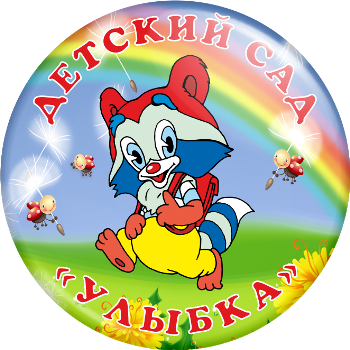 «Сценарий мероприятия с участием пожарных»2 младшая группа «ЗОЛОТОЙ КЛЮЧИК»ВОСПИТАТЕЛЬ: Дмитриева Лариса Геннадьевнаг. Сысерть, 2017 годТема: «Профессия – пожарный»Цель: Познакомить дошкольников с профессией пожарного.Задачи: Дать детям знания о профессии пожарного, о его боевой одежде. Сформировать представления о правилах пожарной безопасности. Развитие умений правильно действовать в случае обнаружения пожара. Воспитать навыки безопасного поведения в детском саду и дома.Ход мероприятия:На экране клип песни «Отважные пожарные России».	Сегодня у нас с вами необычный день: мы поговорим о профессии пожарного. Начнем мы мероприятие со стихов ребят группы «Золотой ключик»:Часть пожарная недаромЗдесь, в Сысерти, много лет, А не то бы здесь пожарыНатворили много бед! В службе пожарной очень важноБыть умелым и отважным.Знает весь частной народ, Что пожар – такой же фронт.Сам не справишься с пожаром,Этот труд не для детей.Не теряя время даром, «01» звони скорей.Набирай умело, чтоб не все сгорело!	Действительно, пожар - это большое несчастье, огромная беда. Поэтому пожарные Сысерти всегда на страже: как днем, так и ночью. 	Много веков пожары тушили «всем миром». В далекие времена извещал о пожаре колокольный звон, и жители соседних домов бежали помогать тушить огонь. Но испуганная толпа людей часто мешала тушению огня, чем помогала. И люди заметили, что в борьбе с огнем успешнее справляются специально обученные люди – пожарные. В России первая пожарная команда была организована в 1803 году (более 200 лет назад) по приказу императора Александра 1. Сейчас пожарные есть в каждом городе, а им помогают добровольные пожарные дружины.	
	О том, как сейчас тушат пожары, и кто такие пожарные Вам расскажет инструктор ВДПО Сысертского района Степура Татьяна Леонидовна.Игра «Хлопай-топай»	Я буду перечислять различные действия. Если они безопасны – вы хлопайте, а если названные действия могут привести к пожару – топайте:Рисование;Просмотр мультфильма;Чтение;Поджигание бумаги;Пение;Поджигание петарды без взрослых;Лепка из пластилина;Вырезание из бумаги;Игра с зажигалкой; Зажигание свечки;Чтение стихотворений;Игра в мяч;Поджигание сухой травы.Игра «Да и нет»	Слушайте внимательно. Когда я скажу вам «Детям можно...», вы должны подумать и ответить: если это вам можно и разрешается делать самим в отсутствии родителей, произносите «да» и хлопайте в ладоши. Если это не разрешается вам делать в отсутствии родителей, то отвечаете «нет» и топайте ногами.Раз, два, три! Начали! Детям можно…Играть со спичками;Рисовать;Жечь фотопленкуВключить телевизор и отправиться на прогулку;Играть в куклы;Включать плиту;Поставить разогревать завтрак и уйти гулять;Ремонтировать испорченный электрочайник;Вместе с мамой утюжить белье;Пользоваться ножом;Вскипятить себе кипятильником воду для чая;Играть с легковоспламеняющимися предметами;Оставлять без присмотра включенную газовую плиту;Включать и пользоваться утюгом.	Молодцы! Вы легко справлялись с заданиями Татьяны Леонидовны, а я хочу загадать вам загадку:Он борется смело с жестоким огнем,Блестящая каска одета на нем.Пожарный рукав, как оружье его,Убьет он водой врага своего.Работа опасна и очень трудна,Достойна почета и славы она!Кто это?...  Правильно, пожарный.	Сегодня у нас в гостях_________________________________________ , он познакомит вас с одеждой пожарного. Будьте внимательны!Если не будет, то..Ребята, а вы знаете, как называются люди, которые тушат пожар? («Пожарные»). Пожарные носят специальную одежду, защищающую их от огня и дыма. На голове у них стальная каска, а штаны и куртка сшиты из толстого брезента, на ногах – удобные и прочные сапоги. Ведь пожарный должен идти в огонь!  	Работа пожарных трудная, тяжелая: при тушении огня они рискуют жизнью. - А что надо делать, если в доме начался пожар? Об этом нам расскажут ребята группы «Фантазеры»:Дым и огонь – не к добру, так и знай.Взрослых на помощь скорей призывай,И в «01» поскорее звони:«Срочно пожарных!» - Помогут они!Ты под кроватью не прячься, учти,Что от огня просто так не уйти.Не оставайся в квартире с огнем,
А выбирайся доступным путем!Мокрым шарфом нос и рот завяжи,На выход сквозь дым поскорей поспеши!Правила эти запомни скорей,С ними по жизни шагать веселей!Давайте с вами проведем физкультминутку:Спички опасны (Грозим пальчиками),Их только не тронь –Сразу появится (Поднимают руки вверх, шевелят пальчиками)Яркий огонь!Сначала маленький (Руки перед собой, шевелят пальцами),А потом большой, большой (Руки вверх, шевелят пальцами).Подул ветерок (Дуют) и враз,Наш огонь погас (Опускают руки). 	Ребята группы «Пчелки» подготовила нам стихи об огне. Давайте их послушаем:Знают все: человек без огня не живет ни единого дня:При огне, как при солнце, светло, при огне и зимою тепло,Посмотрите, ребята вокруг: нам огонь повседневный другНо когда мы небрежны с огнем, он становится нашим врагомЧеловеку друг огонь, только зря его не тронь Если будешь баловаться, То беды не миновать – От огня не сдобровать.Знайте, в гневе он сердит – ничего не пощадит.Уничтожить может садик, поле хлебное, ваш дом, и у дома всё кругом!А взметнувшись до небес, перекинется на  лес:Гибнут в пламени пожара даже люди иногда - это помните всегда!!!	Действительно, огонь может быть и добрым и злым. Всем нам надо соблюдать правила пожарной безопасности. Игра «Опасно – не опасно».Перед детьми 3 коробки, в которых лежат игрушки, спички, свечка, утюг, чайник и т.п. Ребята (по одному из каждой группы)  должны разложить предметы по обручам: опасные предметы – в красный обруч, а игрушки – в синий.	 А теперь мы с вами проведем пожарную эстафету (по 5 человек из группы):«Кто быстрее проедет на пожар» (бег змейкой с машинами между стойками).«Спаси детей из горящего дома»Пролезь в тоннель;Перелезь через лесенку;Возьми игрушку и возвратись с ней.«Юные пожарные»:Пролезь в тоннель;Размотай пожарный рукав,Возьми огнетушитель и потуши пожар.«Кто больше вынесет предметов при пожаре». «Кто быстрее потушит пожар водой из трубки во рту»Молодцы! Каждый из вас должен запомнить правила, которые помогут избежать несчастья:Нельзя баловаться спичками и зажигалками – это одна из причин пожара.Уходя из дома, не забывайте выключать электроприборы.Не зажигайте без взрослых свечи, бенгальские огни и фейерверки. 	Соблюдайте правила пожарной безопасности! Это поможет сохранить вашу жизнь и жизнь других людей.С огнем не играйте, с огнем не шалите! Здоровье и жизнь свою берегите! 	А в заключении мы предлагаем вам посмотреть передачу «Азбука безопасности» на тему: «Кто такие пожарные».